RDS-Knight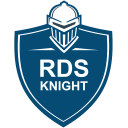      The right weapon against cyber-criminalsCyber Criminals Know You Use Remote Desktop systemsThis software approach combines advanced technology as well as the latest lessons and insights our elite team of Remote Desktop cyber security specialists brings back from real-world missions. RDS-Knight is available in two editions: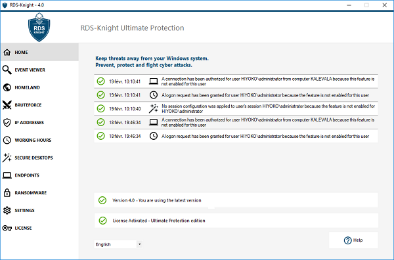 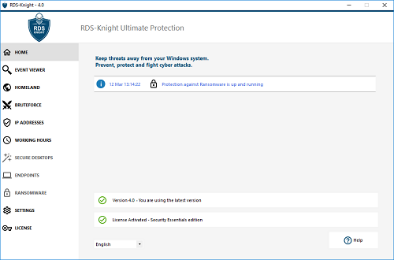 RDS-Knight provides 6 major protections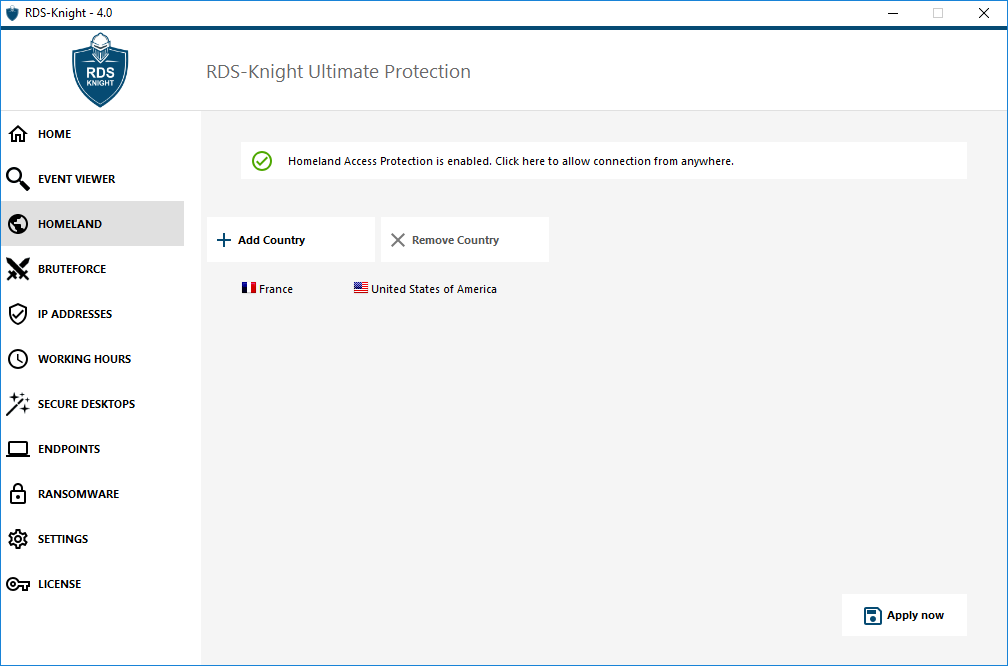 Prevent foreigners to open a session. Your users are located in Germany, France, Italy and the USA. Why would you allow any user to connect from other countries?	
In a snap with RDS-Knight, protect your TSplus servers from hackers trying to open a session from foreign countries. This is extremely simple and so powerful. Just do it!This feature is included in RDS-Knight Security Essentials. 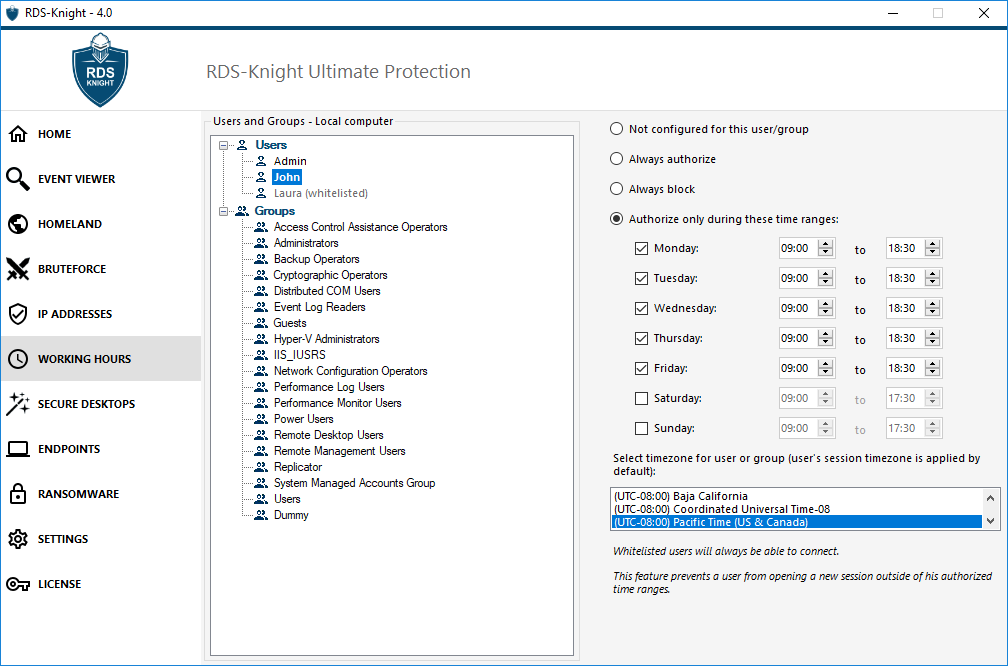   This feature is included in RDS-Knight Security Essentials.Prevent users to connect at night.   Users are working during daytime and they are not allowed to connect out of their working hours. It is as simple as that! Any user connecting at night will be automatically logged out of the system.	Avoid brute-force attacks.Stop the constant attacks right now with  RDS-Knight  brute-force attacks defender. It will instantly protect your server by monitoring Windows failed login attempts and automatically blacklist the offending IP addresses after several failures. Moreover, you can configure it to match your needs. 	                      
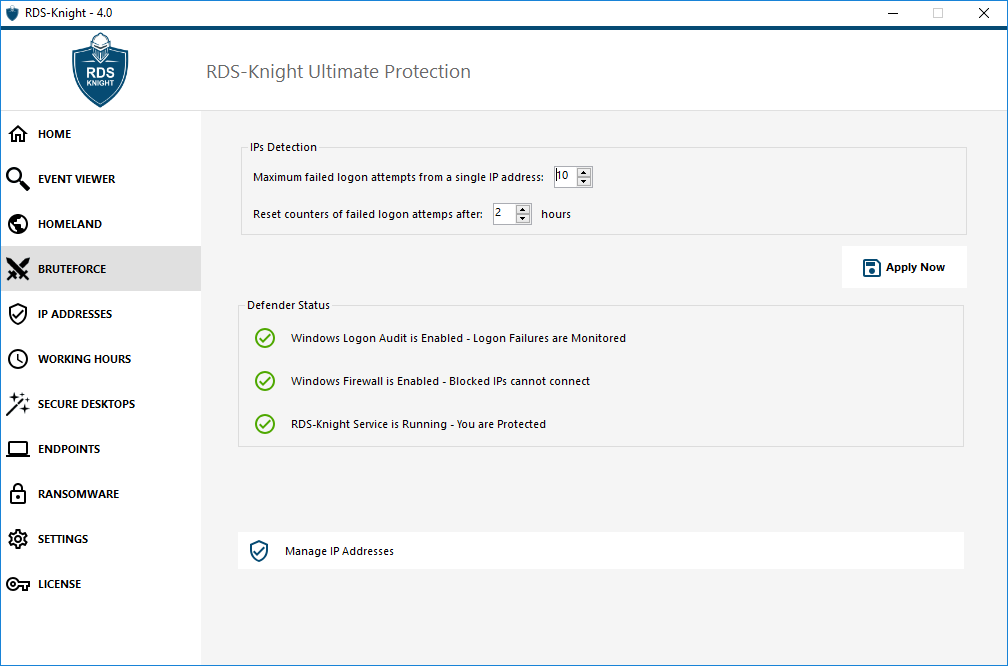 This feature is included in RDS-Knight Security Essentials.Detect and Stop Ransomware. Ransomware are the most significant of today’s cyber threats. Their actions on your systems will either completely lock your access or encrypt most of your files until you pay the ransom cyber criminals request. RDS-Knight Anti-Ransomware protection will efficiently detect, block and prevent ransomware attacks. It will prevent your business from catastrophic consequences by removing the ransomware at an early stage.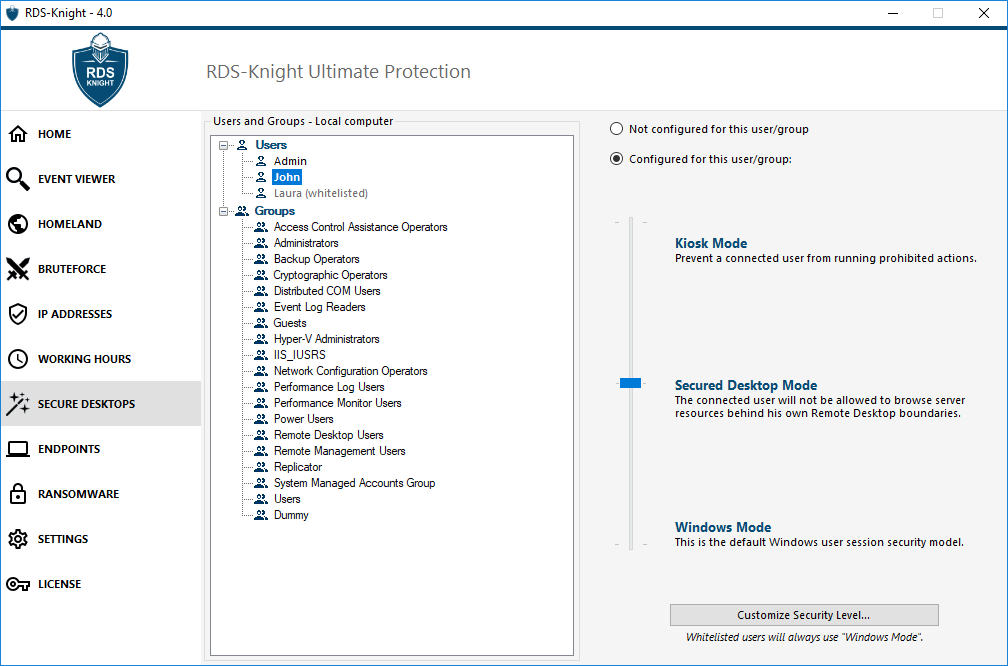 As soon as you apply it, users will benefit from a protected environment.Prohibit connection from non-authorized devices.With the rise of BYOD and remote working, where technology allow users to connect and work from everywhere with their own device, you need to be sure that every device can be controlled and kept safe. Thanks to RDS-Knight, you can either allow your user to use any device, or just allow him/her an access with a specific device by entering its name, which will be checked by the endpoint protection. 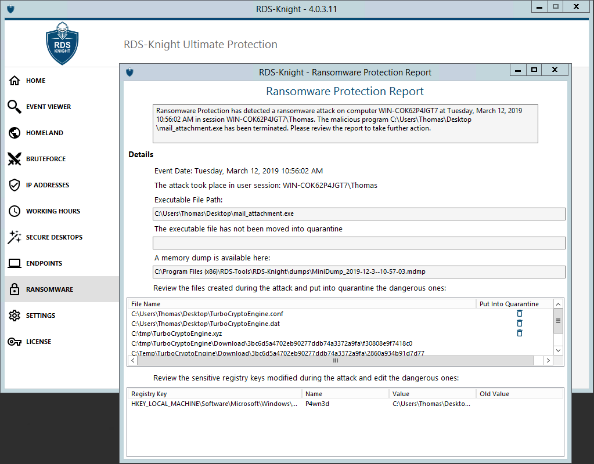 Learn how to anticipate these threats with reports showing the source of the attackProtect users’ profiles. Windows systems are providing too many features and only few experts can properly manage this kind of complexity. Most of us are not skilled enough to set up security rules and to hide Windows features from users’ Remote Desktops. Like a dream, RDS-Knight will enforce for you the security level you want to secure your RDS server. And the best is that you can do it “user per user”, or per group.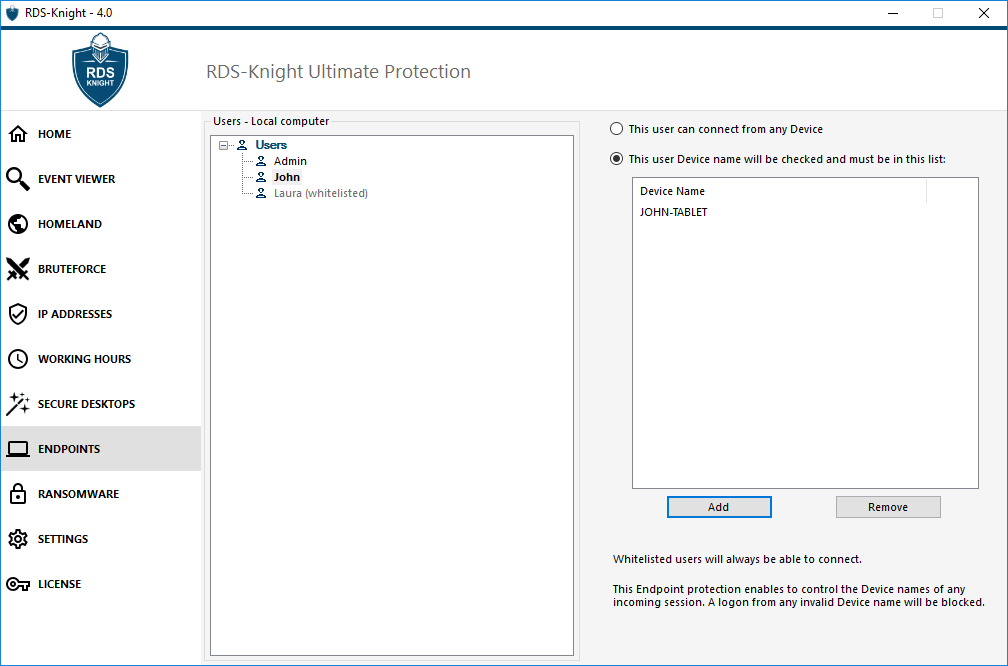 A logon from any invalid device will be blocked.Easy to ManageCheck RDS-Knight defensive job in Real-time.	 
With the Security Event Log, display all detailed information regarding the last 2500 events, and keep track of any logon request and configuration in real time, such as:Blocked, Failed or Granted connections.Stopped Attacks and Quarantined files.Configured User Sessions.This offers a more relevant alternative than a full audit solution. Plus, a deep global search is also available in order to find specific events quickly.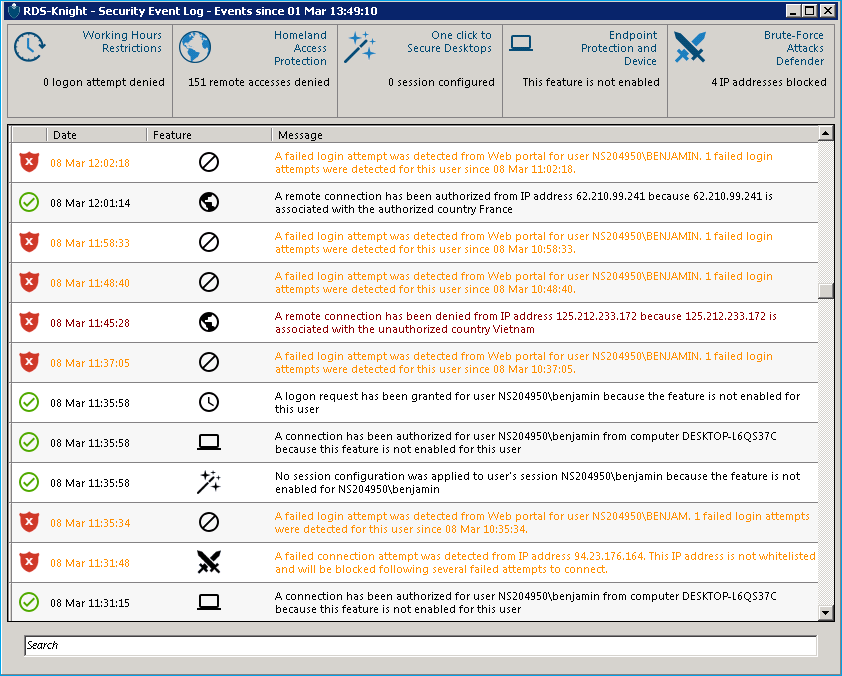 See and search amongst the 2500 last events on the Security Event Log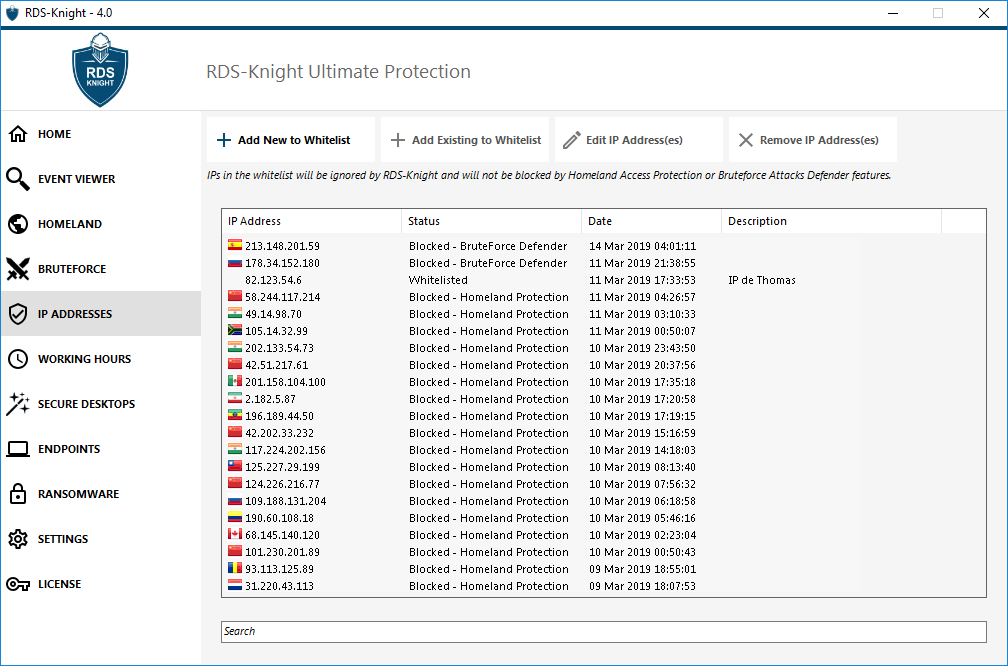 Add/Edit or Remove IP Addresses from 
the whitelistUnified and Efficient IP Addresses ManagementIP addresses management is made easy with a single list to manage both blocked and whitelisted IP addresses. A convenient search bar provides search capabilities based on all information provided. Further, administrators can perform actions on several selected IP addresses with a single click, such as unblocking and adding to whitelist multiple blocked IP addresses. It’s also possible to provide meaningful descriptions to any IP addresses.Keep threats out of your Windows system.  
RDS-Knight will protect you against Remote Desktop attacks.